Arbeitsaufträge I:Petra und Oliver ist nicht klar, wie eine Rechnung mit Umsatzsteuer zu behandeln ist. Helfen Sie ihnen, indem Sie den Weg der Umsatzsteuer darstellen.Erstellen Sie mit Hilfe der App „Explain Everything“ den Weg der Umsatzsteuer vom Lieferanten über den Onlineshop bis hin zum Kunden. Öffnen Sie hierzu die Datei „Der Weg der Umsatzsteuer.explain“ mit der App Explain Everything. Verwenden Sie die vorgegebenen Symbole und ergänzen Sie die Zusammenhänge mit sinnvollen Pfeilen und Beschriftungen.Lösung: Datei Der Weg der Umsatzsteuer_a.explain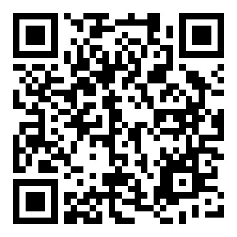 Ergänzen Sie Ihre Übersicht um das Finanzamt und stellen Sie den Weg der Abführung der Umsatzsteuer dar. Als Hilfsmittel steht Ihnen die folgenden Informationstexte zur Verfügung: http://www.betriebswirtschaft-lernen.net/erklaerung/vorsteuerkonto/ Lösung Datei: Der Weg der Umsatzsteuer_b.explain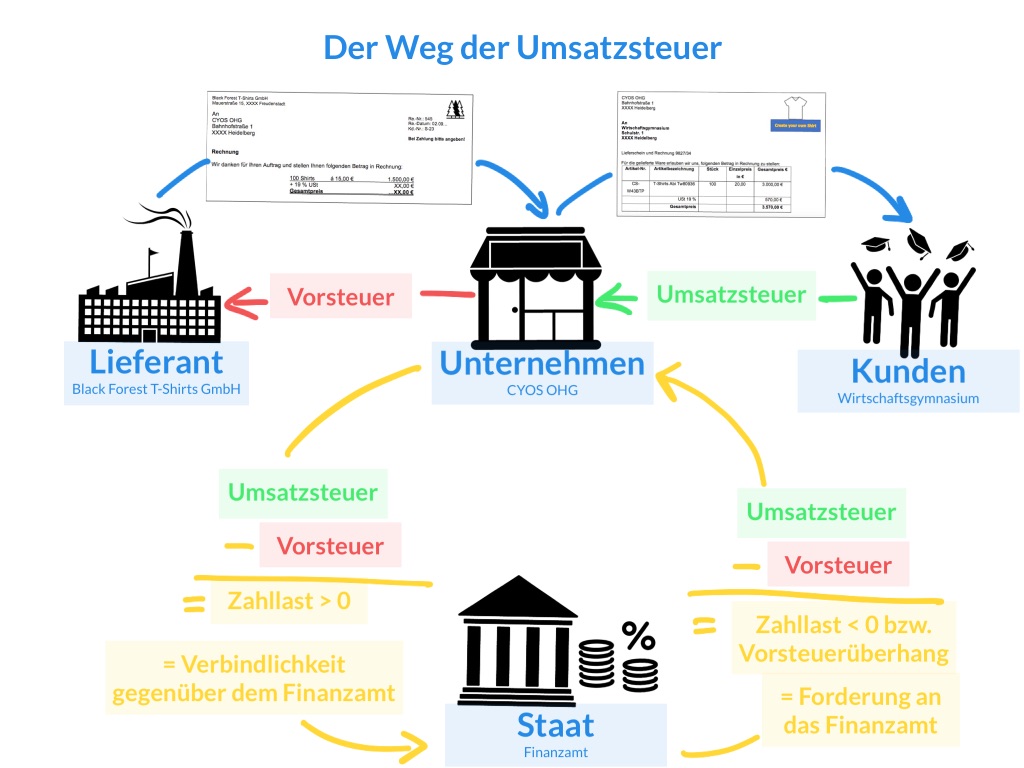 Erklären Sie den Weg der Zahllast und des Vorsteuerüberhangs, indem Sie Ihre obige Darstellung in Explain Everything animieren und anschließend vertonen. Erstellen Sie hierzu vorher ein Skript, welches Ihnen bei der Vertonung behilflich ist.Lösung: SchülerindividuellArbeitsauftrag II: Fortsetzung der Situation:Im nächsten Schritt soll die Umsatzsteuer im Unternehmen verbucht werden. Suchen Sie im Kontenplan die entsprechenden Konten zur Verbuchung der Umsatzsteuer heraus und bestimmen Sie die Art der Konten. Bilden Sie anschließend den Buchungssatz für die obigen Rechnungen aus Sicht der CYOS OHG.2600 Vorsteuer  Aktivkonto4800 Umsatzsteuer  PassivkontoEingangsrechnung des Lieferanten:2100 unfertige Erzeugnisse		1.500,002600 Vorsteuer			   285,00an 4400 Verbindlichkeiten aus L.u.L.		1.785,00Ausgangsrechnung an Kunden:2400 Forderungen aus L.u.L.	2.380,00an 5000 UE fertige Erzeugnisse			2.000,00an 4800 Umsatzsteuer				   380,00Buchen Sie die Vor- und Umsatzsteuer auf die nachfolgenden Konten.Schließen Sie die beiden Konten ab und ermitteln Sie die Zahllast. Bilden Sie die Abschlussbuchungssätze.4800 Umsatzsteuer		285,00an 2600 Vorsteuer				285,004800 Umsatzsteuer		95,00an 2800 Bank					95,00Arbeitsauftrag III: Fortsetzung der Situation:Am Ende des Geschäftsjahres findet ein Räumungsverkauf statt. Die beiden Konten weisen die folgenden Beträge auf:Schließen Sie die Konten ab und ermitteln Sie den Vorsteuerüberhang.Bilden Sie die abschließenden Buchungssätze.4800 Umsatzsteuer    				420,00an 2600 Vorsteuer						420,002630 sonst. Ford. ggü. Finanzbehörden		230,00an 2600 Vorsteuer						230,00Soll2600 Vorsteuer2600 VorsteuerHabenSoll4800 Umsatzsteuer4800 UmsatzsteuerHaben285,00285,00285,00285,00380,00285,00285,0095,00380,00380,00Soll2800 Bank2800 BankHaben95,00Soll2600 Vorsteuer2600 VorsteuerHabenSoll4800 Umsatzsteuer4800 UmsatzsteuerHaben                650,00                650,00420,00420,00420,00650,00230,00650,00420,00420,00  Soll2630 sonst. Ford. ggü. Finanzbehörden2630 sonst. Ford. ggü. FinanzbehördenHaben                        230,00                        230,00                        230,00                        230,00230,00230,00